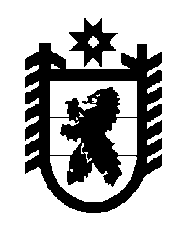 Российская Федерация Республика Карелия    УКАЗГЛАВЫ РЕСПУБЛИКИ КАРЕЛИЯО внесении изменения в Указ Главы Республики Карелия 
от 3 февраля 2006 года № 6Внести в пункт 3 Положения о Межведомственной комиссии 
по координации деятельности субъектов профилактики правонарушений 
в Республике Карелия, утвержденного Указом Главы Республики Карелия от 3 февраля 2006 года № 6 «О Межведомственной комиссии 
по координации деятельности субъектов профилактики правонарушений 
в Республике Карелия» (Собрание законодательства Республики Карелия, 2006, № 2, ст. 139; 2010, № 4, ст. 361; № 11, ст. 1403; 2011, № 10, ст. 1607; 2014, № 11, ст. 2004), изменение, заменив слова «заместитель Главы Республики Карелия по социальным вопросам» словами «заместитель Главы Республики Карелия».             Глава Республики  Карелия                                                               А.П. Худилайненг. Петрозаводск8 июля 2016 года№ 91